DENETÇİ ÖĞRETİM ÜYESİ (ÖĞRENCİ DEĞERLENDİRME FORMU)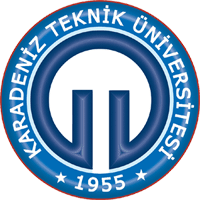 T.C KARADENİZ TEKNİK ÜNİVERSİTESİOF TEKNOLOJİ FAKÜLTESİYAZLIM MÜHENDİSLİĞİ BÖLÜMÜDENETÇİ ÖĞRETİM ÜYESİ ARA DENETİM FORMUT.C KARADENİZ TEKNİK ÜNİVERSİTESİOF TEKNOLOJİ FAKÜLTESİYAZLIM MÜHENDİSLİĞİ BÖLÜMÜDENETÇİ ÖĞRETİM ÜYESİ ARA DENETİM FORMUT.C KARADENİZ TEKNİK ÜNİVERSİTESİOF TEKNOLOJİ FAKÜLTESİYAZLIM MÜHENDİSLİĞİ BÖLÜMÜDENETÇİ ÖĞRETİM ÜYESİ ARA DENETİM FORMUT.C KARADENİZ TEKNİK ÜNİVERSİTESİOF TEKNOLOJİ FAKÜLTESİYAZLIM MÜHENDİSLİĞİ BÖLÜMÜDENETÇİ ÖĞRETİM ÜYESİ ARA DENETİM FORMUÖĞRENCİBÖLÜMÜBÖLÜMÜÖĞRENCİÖĞRENCİ NOÖĞRENCİ NOÖĞRENCİADI VE SOYADIADI VE SOYADIÖĞRENCİTELEFONUTELEFONUÖĞRENCİE-POSTA ADRESİE-POSTA ADRESİİŞYERİİŞLETMEİŞLETMEİŞYERİ  YETKİLİNİN ADI SOYADI  YETKİLİNİN ADI SOYADIİŞYERİDENETİM TARİHİDENETİM TARİHİ…/…/20..DENETİM KRİTERLERİÖĞRETİM ELEMANI ÖĞRENCİ DENETİM KRİTERLERİÖĞRETİM ELEMANI ÖĞRENCİ DENETİM KRİTERLERİ* NOTUDENETİM KRİTERLERİ1İşyeri Denetimlerinde Mevcudiyetİşyeri Denetimlerinde MevcudiyetDENETİM KRİTERLERİ2Denetim Sırasındaki İş Faaliyeti Denetim Sırasındaki İş Faaliyeti DENETİM KRİTERLERİ3Yaptığı İşi Anlama ve KavramaYaptığı İşi Anlama ve KavramaDENETİM KRİTERLERİ4Teorik İle Pratik Bilgiyi İlişkilendirebilmeTeorik İle Pratik Bilgiyi İlişkilendirebilmeDENETİM KRİTERLERİ5Verilen Görevleri YapmaVerilen Görevleri YapmaDENETİM KRİTERLERİ6İşyeri Eğitimine Olan İlgisiİşyeri Eğitimine Olan İlgisiDENETİM KRİTERLERİ7İşyerinde Uyum ve İletişim Becerisiİşyerinde Uyum ve İletişim BecerisiDENETİM KRİTERLERİ8Haftalık İş Planlarının UyumuHaftalık İş Planlarının UyumuDENETİM KRİTERLERİ9Mevcut Raporların Kalite ve İçerik Bakımından Değerlendirilmesi ve İş Planlarına UygunluğuMevcut Raporların Kalite ve İçerik Bakımından Değerlendirilmesi ve İş Planlarına UygunluğuDENETİM KRİTERLERİ10Mesleği İle İlgili Sorumluluklarını KavramaMesleği İle İlgili Sorumluluklarını KavramaN*(Notlar 100 üzerinden değerlendirilmelidir.)       ORTALAMA*(Notlar 100 üzerinden değerlendirilmelidir.)       ORTALAMAGörüş Öneri ve Ek BilgilerGörüş Öneri ve Ek BilgilerGörüş Öneri ve Ek BilgilerGörüş Öneri ve Ek BilgilerGörüş Öneri ve Ek BilgilerDENETÇİ ÖĞRETİM ÜYESİDENETÇİ ÖĞRETİM ÜYESİDENETÇİ ÖĞRETİM ÜYESİDenetim Tarihi:/   /20..Onay (İmza & Kaşe)